105學年度下學期《人間福報》三好校園－讀報教育申請辦法壹、理念說明　美國是第一個推動NIE「讀報教育」的國家，由《紐約時報》提供報紙來源，重視思辨能力及思考邏輯的培養。接著，讀報教育傳到歐洲芬蘭，重視各報比較，同時利用報紙作為校園的交流學習。傳到了亞洲，日本將讀報教育列入正式課程，納入學科學習；新加坡為了不讓閱報者年齡出現斷層，設計刊物為不同年齡層的人編寫，培養終身讀報習慣。至今，很多國家已將讀報教育寫入相關法令，或作為正式教學計畫的重要內容來實施。意味著讀報教育的意義與作用越來越重要，目前全球已有超過70個國家實施讀報教育，並持續增加中。　台灣教育部自2012年起，推動中小學國際教育紮根計畫，以培育具國際素養、全球競爭力、社會責任感的新世紀公民為目標。2014年開始，又以培養現代公民素養、引導多元適性發展、確保學生學力品質為方向。　《人間福報》於2010年推動校園讀報教育，迄今全台超過700所學校、1萬多位教師，28萬名學生閱讀。不但有效提升學生閱讀樂趣與語文能力，更延伸為國際觀察與公民教育最佳的即時教材，尤其在班級經營與親師生溝通上，備受肯定。貳、班級贈報　ㄧ、實施對象：立案之公私立學校，以校為單位申請，每班每日　　　　　　　　1份報紙，假日不停報，每周7份報紙。　二、贈報日期：自106年2月15日(星期三)至106年5月24日　　　　　　　　(星期三)，共100日。　三、報紙經費：由社團法人中華福報生活推廣協會或其他公益團體贊助。　四、贈報申請：　　（一）網站申請：參加本計畫之學校，請至三好校園網站填寫　　　　　　　　　　資料，列印「填寫班級申請作業」頁面，經核章後掃描回傳。　　（二）申請日期：105年12月30日(星期五)截止。　　（三）申請網址：http://nie.merit-times.com.tw/apply_login.aspx　五、審核結果公告日期與管道：106年1月25日(星期三)　　　　　　　　　　　　　　　公告三好校園網站。參、半價購報　ㄧ、實施對象：立案之公私立學校，以校為單位申請。　二、購報日期：自106年3月1日(星期三)至106年6月30日　　　　　　　　(星期五)，為期4個月。　三、報紙經費：由申請學校支付半價（每月150元，4個月合計　　　　　　　　600元），另半價則由社團法人中華福報生活推廣協會或其他公益團體贊助。　四、購報申請：　　（一）至申請計畫網址：http://nie.merit-times.com/apply_download.aspx　　　　　下載「附件二」填寫，經核章後，以傳真方式申請，或掃描後再以E-mail回傳。　　（二）申請日期：106年2月17日(星期五)截止。　　（三）傳真號碼：(02)8787-1820　　　　　E-mail：nie@merit-times.com.tw肆、研習活動　為提升教師教學效益，《人間福報》企劃部可安排種子教師至學校辦理之相關研習擔任講師，詳見「附件三」。伍、學習成果　一、凡通過贈報之學校，皆須於學期末（106年7月31日(星期一)前）上傳相關教學與應用成果作品，人間福報社將視成果繳交情形，作為後續審核依據。　二、匯集各班資料（包含教學或活動照片、學生讀報心得作品、教師教學心得、教案及學習單等），以300dpi～600dpi解析度掃描，並上傳至三好校園網站。陸、獎勵　一、學習成果本社將擇優刊於《人間福報》三好校園版或其他版　　　面，並於研習分享。　二、人間福報社將擇教學成果績優教師，經培訓後，聘為研習種子教師至他校教學分享。柒、聯絡窗口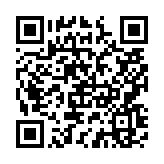 　單位：人間福報 企劃部專員 林于韵小姐　電話：(02)8787-7828分機27　　　　　　　　　　　　　　　　　　線上註冊申請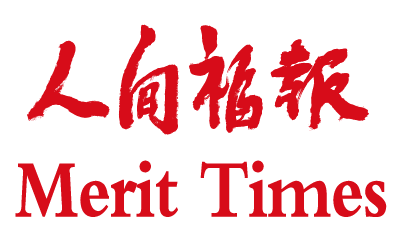 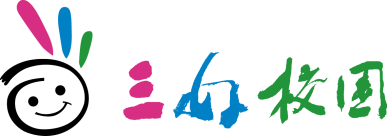 105學年度下學期《人間福報》三好校園－讀報教育半價購報申請單105學年度下學期《人間福報》三好校園－讀報教育半價購報申請單105學年度下學期《人間福報》三好校園－讀報教育半價購報申請單105學年度下學期《人間福報》三好校園－讀報教育半價購報申請單學校全銜學校統編學校類別 大專院校　　 高中職　　 國中　　 國小 大專院校　　 高中職　　 國中　　 國小 大專院校　　 高中職　　 國中　　 國小學校地址行政區：行政區：行政區：學校地址郵遞區號（3碼）：郵遞區號（3碼）：郵遞區號（3碼）：學校地址送報地址：送報地址：送報地址：申請份數　　　　份　　　　份　　　　份申請人資料姓　　名：　　　　　　　　　　職　　稱：　　　　　　　　電　　話：　　　　　　　　　　手　　機：　　　　　　　　電子信箱：　　　　　　　　　　　　　　　　　　　　　　　姓　　名：　　　　　　　　　　職　　稱：　　　　　　　　電　　話：　　　　　　　　　　手　　機：　　　　　　　　電子信箱：　　　　　　　　　　　　　　　　　　　　　　　姓　　名：　　　　　　　　　　職　　稱：　　　　　　　　電　　話：　　　　　　　　　　手　　機：　　　　　　　　電子信箱：　　　　　　　　　　　　　　　　　　　　　　　校長核章主任核章申請人核章填表日期